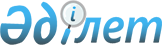 О внесении изменений в решение Риддерского городского маслихата от 24 декабря 2014 года № 30/2-V "О бюджете города Риддера на 2015 - 2017 годы"
					
			Утративший силу
			
			
		
					Решение Риддерского городского маслихата Восточно-Казахстанской области от 20 октября 2015 года N 38/22-V. Зарегистрировано Департаментом юстиции Восточно-Казахстанской области 26 октября 2015 года № 4198. Утратило силу - решением Риддерского городского маслихата Восточно-Казахстанской области от 23 декабря 2015 года N 40/2-V      Сноска. Утратило силу - решением Риддерского городского маслихата Восточно-Казахстанской области от 23.12.2015 N 40/2-V (вводится в действие с 01.01.2016).

      Примечание РЦПИ.

      В тексте документа сохранена пунктуация и орфография оригинала.

      В соответствии с пунктом 1 статьи 109 Бюджетного кодекса Республики Казахстан от 4 декабря 2008 года, подпунктом 1) пункта 1 статьи 6 Закона Республики Казахстан от 23 января 2001 года "О местном государственном управлении и самоуправлении в Республике Казахстан", решением Восточно-Казахстанского областного маслихата от 7 октября 2015 года № 32/379-V "О внесении изменений в решение Восточно-Казахстанского областного маслихата от 10 декабря 2014 года № 24/289-V "Об областном бюджете на 2015-2017 годы" (зарегистрировано в Реестре государственной регистрации нормативных правовых актов за № 4173) Риддерский городской маслихат РЕШИЛ:

      1. Внести в решение Риддерского городского маслихата от 24 декабря 2014 года № 30/2-V "О бюджете города Риддера на 2015-2017 годы" (зарегистрировано в Реестре государственной регистрации нормативных правовых актов за № 3623, опубликовано в газете "Лениногорская правда" от 30 января 2015 года № 5) следующие изменения:

       пункт 1 изложить в следующей редакции:

      "1. Утвердить бюджет города Риддера на 2015 - 2017 годы согласно приложениям 1, 2 и 3 соответственно, в том числе на 2015 год в следующих объемах:

      1) доходы – 3810398,9 тысяч тенге, в том числе:

      налоговые поступления – 2698255 тысяч тенге;

      неналоговые поступления – 9313 тысяч тенге;

      поступления от продажи основного капитала – 29699 тысяч тенге;

      поступления трансфертов – 1073131,9 тысяч тенге;

      2) затраты – 3824726,2 тысяч тенге; 

      3) чистое бюджетное кредитование – 0 тысяч тенге, в том числе:

      бюджетные кредиты – 0 тысяч тенге;

      4) сальдо по операциям с финансовыми активами - 0 тысяч тенге;

      5) дефицит (профицит) бюджета – - 14327,3 тысяч тенге;

      6) финансирование дефицита (использование профицита) бюджета – 14327,3 тысяч тенге.";

       пункт 7 изложить в следующей редакции:

      "7. Предусмотреть на 2015 год в городском бюджете целевые текущие трансферты из областного бюджета в размере 57497 тысяч тенге."; 

       пункт 9 изложить в следующей редакции:

      "9. Предусмотреть в городском бюджете на 2015 год целевые текущие трансферты из республиканского бюджета в размере 338196 тысяч тенге.";

       пункт 11 изложить в следующей редакции:

      "11. Предусмотреть в городском бюджете на 2015 год целевые текущие трансферты из республиканского бюджета на выплату ежемесячной надбавки за особые условия труда к должностным окладам работников государственных учреждений, не являющихся государственными служащими, а также работников государственных казенных предприятий, финансируемых из местных бюджетов, в размере 112565 тысяч тенге.";

       пункт 14 изложить в следующей редакции:

      "14. Предусмотреть в городском бюджете на 2015 год целевые трансферты на развитие из республиканского бюджета на реализацию бюджетных инвестиционных проектов в моногородах в размере 20668 тысяч тенге.".

       приложения 1, 6, 9 к указанному решению изложить в следующей редакции согласно приложениям 1, 2, 3 к настоящему решению. 

      2. Настоящее решение вводится в действие с 1 января 2015 года.

 Бюджет города Риддера на 2015 год Распределение сумм целевых текущих трансфертов, выделенных из республиканского бюджета на выплату ежемесячной надбавки за особые условия труда к должностным окладам работников государственных учреждений, не являющихся государственными служащими, а также работников государственных предприятий, финансируемых из местных бюджетов Распределение сумм целевых трансфертов на развитие из республиканского бюджета на реализацию бюджетных инвестиционных проектов в моногородах
					© 2012. РГП на ПХВ «Институт законодательства и правовой информации Республики Казахстан» Министерства юстиции Республики Казахстан
				
      Председатель сессии

В. МЫСАЕВ

      Секретарь городского маслихата

 И. ПАНЧЕНКО
Приложение 1 к решению
 XХХVIII сессии Риддерского
 городского маслихата 
от 20 октября 2015 года 
№ 38/22-VПриложение 1 к решению 
XХХ сессии Риддерского 
городского маслихата 
от 24 декабря 2014 года 
№ 30/2-VКатегория

Категория

Категория

Категория

Категория

Всего доходы (тысяч тенге)

Класс

Класс

Класс

Класс

Всего доходы (тысяч тенге)

Подкласс

Подкласс

Подкласс

Всего доходы (тысяч тенге)

Специфика

Специфика

Всего доходы (тысяч тенге)

Наименование

Всего доходы (тысяч тенге)

1

2

3

4

5

6

1. Доходы

3810398,9

1

Налоговые поступления

2698255

01

Подоходный налог

1018459

2

Индивидуальный подоходный налог

1018459

03

Социальный налог

696466

1

Социальный налог

696466

04

Налоги на собственность

846542

1

Налоги на имущество

474351

3

Земельный налог

218447

4

Налог на транспортные средства

153580

5

Единый земельный налог

164

05

Внутренние налоги на товары, работы и услуги

113312

2

Акцизы 

6956

3

Поступление за использование природных и других ресурсов

42300

4

Сборы за ведение предпринимательской и профессиональной деятельности

62672

5

Налог на игорный бизнес

1384

08

Обязательные платежи, взимаемые за совершение юридически значимых действий и (или) выдачу документов уполномоченными на то государственными органами или должностными лицами

23476

1

Государственная пошлина

23476

2

Неналоговые поступления

9313

01

Доходы от государственной собственности

9313

5

Доходы от аренды имущества, находящегося в государственной собственности

6993

7

Вознаграждения по кредитам, выданным из государственного бюджета

2320

3

Поступления от продажи основного капитала

29699

01

Продажа государственного имущества, закрепленного за государственными учреждениями

599

1

Продажа государственного имущества, закрепленного за государственными учреждениями

599

03

Продажа земли и нематериальных активов

29100

1

Продажа земли

20000

2

Продажа нематериальных активов

9100

4

Поступления трансфертов

1073131,9

02

Трансферты из вышестоящих органов государственного управления

1073131,9

2

Трансферты из областного бюджета

1073131,9

Функциональная группа

Функциональная группа

Функциональная группа

Функциональная группа

Функциональная группа

Всего затраты (тысяч тенге)

Функциональная подгруппа

Функциональная подгруппа

Функциональная подгруппа

Функциональная подгруппа

Всего затраты (тысяч тенге)

Администратор бюджетных программ

Администратор бюджетных программ

Администратор бюджетных программ

Всего затраты (тысяч тенге)

Бюджетная программа

Бюджетная программа

Всего затраты (тысяч тенге)

Наименование

Всего затраты (тысяч тенге)

1

2

3

4

5

6

II. Затраты 

3824726,2

01

Государственные услуги общего характера

201311

1

Представительные, исполнительные и другие органы, выполняющие общие функции государственного управления

109990

112

Аппарат маслихата района (города областного значения)

14975

001

Услуги по обеспечению деятельности маслихата района (города областного значения)

14776

003

Капитальные расходы государственного органа

199

122

Аппарат акима района (города областного значения)

95015

001

Услуги по обеспечению деятельности акима района (города областного значения)

94545

003

Капитальные расходы государственного органа

470

2

Финансовая деятельность

3150

459

Отдел экономики и финансов района (города областного значения)

3150

003

Проведение оценки имущества в целях налогообложения

2987

010

Приватизация, управления коммунальным имуществом, постприватизационная деятельность и регулирование споров, связанных с этим

163

5

Планирование и статистическая деятельность

469

459

Отдел экономики и финансов района (города областного значения)

469

061

Экспертиза и оценка документации по вопросам бюджетных инвестиций и концессий, проведение оценки реализации бюджетных инвестиций

469

9

Прочие государственные услуги общего характера

87702

458

Отдел жилищно-коммунального хозяйства, пассажирского транспорта и автомобильных дорог района (города областного значения)

25488

001

Услуги по реализации государственной политики на местном уровне в области жилищно-коммунального хозяйства, пассажирского транспорта и автомобильных дорог

25015

013

Капитальные расходы государственного органа

473

459

Отдел экономики и финансов района (города областного значения)

41946

001

Услуги по реализации государственной политики в области формирования и развития экономической политики, государственного планирования, исполнения бюджета и управления коммунальной собственностью района (города областного значения)

41658

015

Капитальные расходы государственного органа

288

466

Отдел архитектуры, градостроительства и строительства района (города областного значения)

4000

040

Развитие объектов государственных органов

4000

475

Отдел предпринимательства, сельского хозяйства и ветеринарии района (города областного значения)

2225

001

Услуги по реализации государственной политики на местном уровне в области развития предпринимательства, сельского хозяйства и ветеринарии

2105

003

Капитальные расходы государственного органа

120

482

Отдел предпринимательства и туризма района (города областного значения)

14043

001

Услуги по реализации государственной политики на местном уровне в области развития предпринимательства и туризма

13827

003

Капитальные расходы государственного органа

216

02

Оборона

19006

1

Военные нужды

11618

122

Аппарат акима района (города областного значения)

11618

005

Мероприятия в рамках исполнения всеобщей воинской обязанности

11618

2

Организация работы по чрезвычайным ситуациям

7388

122

Аппарат акима района (города областного значения)

7388

006

Предупреждение и ликвидация чрезвычайных ситуаций масштаба района (города областного значения)

7388

03

Общественный порядок, безопасность, правовая, судебная, уголовно-исполнительная деятельность

11988

9

Прочие услуги в области общественного порядка и безопасности

11988

458

Отдел жилищно-коммунального хозяйства, пассажирского транспорта и автомобильных дорог района (города областного значения)

11988

021

Обеспечение безопасности дорожного движения и населенных пунктах

11988

04

Образование

1978934,7

1

Дошкольное воспитание и обучение

507665

464

Отдел образования района (города областного значения)

507665

009

Обеспечение деятельности организаций дошкольного воспитания и обучения

287389

040

Реализация государственного образовательного заказа в дошкольных организациях образования

220276

2

Начальное, основное, среднее и общее среднее образование

1347142

457

Отдел культуры, развития языков, физической культуры и спорта района (города областного значения)

9759,8

017

Дополнительное образование для детей и юношества по спорту

9759,8

464

Отдел образования района (города областного значения)

1337382,2

003

Общеобразовательное обучение

1243942,2

006

Дополнительное образование для детей

93440

9

Прочие услуги в области образования

124127,7

464

Отдел образования района (города областного значения)

82391,2

001

Услуги по реализации государственной политики на местном уровне в области образования

5678

005

Приобретение и доставка учебников, учебно-методических комплексов для государственных учреждений образования района (города областного значения)

41920,2

015

Ежемесячная выплата денежных средств опекунам (попечителям) на содержание ребенка-сироты (детей-сирот), и ребенка (детей), оставшегося без попечения родителей

29819

022

Выплата единовременных денежных средств казахстанским гражданам, усыновившим (удочерившим) ребенка (детей) -сироту и ребенка (детей), оставшегося без попечения родителей

895

067

Капительные расходы подведомственных государственных учреждений и организаций

4079

466

Отдел архитектуры, градостроительства и строительства района (города областного значения)

41736,5

037

Строительство и реконструкция объектов образования

41736,5

06

Социальная помощь и социальное обеспечение

238040

2

Социальная помощь

190958

451

Отдел занятости и социальных программ района (города областного значения)

190958

002

Программа занятости

49759

004

Оказание социальной помощи на приобретение топлива специалистам здравоохранения, образования, социального обеспечения, культуры, спорта и ветеринарии в сельской местности в соответствии с законодательством Республики Казахстан

123

005

Государственная адресная социальная помощь

2879

006

Оказание жилищной помощи

6732

007

Социальная помощь отдельным категориям нуждающихся граждан по решениям местных представительных органов

39270

014

Оказание социальной помощи нуждающимся гражданам на дому

25312

016

Государственные пособия на детей до 18 лет

1107

017

Обеспечение нуждающихся инвалидов обязательными гигиеническими средствами и предоставление услуг специалистами жестового языка, индивидуальными помощниками в соответствии с индивидуальной программой реабилитации инвалида

13810

052

Проведение мероприятий, посвященных семидесятилетию Победы в Великой Отечественной войне

51966

9

Прочие услуги в области социальной помощи и социального обеспечения

47082

451

Отдел занятости и социальных программ района (города областного значения)

47082

001

Услуги по реализации государственной политики на местном уровне в области обеспечения занятости и реализации социальных программ для населения

29503

011

Оплата услуг по зачислению, выплате и доставке пособий и других социальных выплат

249

021

Капитальные расходы государственного органа

217

025

Внедрение обусловленной денежной помощи по проекту Өрлеу

6042

050

Реализация Плана мероприятий по обеспечению прав и улучшению качества жизни инвалидов

11071

07

Жилищно-коммунальное хозяйство

489836,4

1

Жилищное хозяйство

328982

457

Отдел культуры, развития языков, физической культуры и спорта района (города областного значения)

2450

024

Ремонт объектов в рамках развития городов и сельских населенных пунктов по Дорожной карте занятости 2020

2450

458

Отдел жилищно-коммунального хозяйства, пассажирского транспорта и автомобильных дорог района (города областного значения)

3125

031

Изготовление технических паспортов на объекты кондоминиумов

3125

464

Отдел образования района (города областного значения)

3360

026

Ремонт объектов в рамках развития городов и сельских населенных пунктов по Дорожной карте занятости 2020

3360

466

Отдел архитектуры, градостроительства и строительства района (города областного значения)

 

320047

003

Проектирование и (или) строительство, реконструкция жилья коммунального жилищного фонда

253609

004

Проектирование, развитие и (или) обустройство инженерно-коммуникационной инфраструктуры

42563

072

Строительство служебного жилища, развитие инженерно-коммуникационной инфраструктуры и строительство, достройка общежитий для молодежи в рамках Дорожной карты занятости 2020

23875

2

Коммунальное хозяйство

36893,4

458

Отдел жилищно-коммунального хозяйства, пассажирского транспорта и автомобильных дорог района (города областного значения)

288

012

Функционирование системы водоснабжения и водоотведения

288

466

Отдел архитектуры, градостроительства и строительства района (города областного значения)

36605,4

005

Развитие коммунального хозяйства

11115

006

Развитие системы водоснабжения и водоотведения

25490,4

3

Благоустройство населенных пунктов

123961

458

Отдел жилищно-коммунального хозяйства, пассажирского транспорта и автомобильных дорог района (города областного значения)

123961

015

Освещение улиц в населенных пунктах

43118

016

Обеспечение санитарии населенных пунктов

22576

017

Содержание мест захоронений и захоронение безродных

523

018

Благоустройство и озеленение населенных пунктов

50744

048

Развитие благоустройства города населенных пунктов

7000

08

Культура, спорт, туризм, и информационное пространство

214931

1

Деятельность в области культуры

64812

457

Отдел культуры, развития языков, физической культуры и спорта района (города областного значения)

64812

003

Поддержка культурно-досуговой работы

64409

015

Обеспечение сохранности историко-культурного наследия и доступа к ним 

403

2

Спорт

31353

457

Отдел культуры, развития языков, физической культуры и спорта района (города областного значения)

25595

008

Развитие массового спорта и национальных видов спорта

9662

009

Проведение спортивных соревнований на районном (города областного значения) уровне

2360

010

Подготовка и участие членов сборных команд района (города областного значения) по различным видам спорта на областных спортивных соревнованиях

13573

466

Отдел архитектуры, градостроительства и строительства района (города областного значения)

5758

008

Развитие объектов спорта 

5758

3

Информационное пространство

59995

456

Отдел внутренней политики района (города областного значения) 

12820

002

Услуги по проведению государственной информационной политики

12820

457

Отдел культуры, развития языков, физической культуры и спорта района (города областного значения)

47175

006

Функционирование районных (городских) библиотек

38939

007

Развитие государственного языка и других языков народа Казахстана

8236

9

Прочие услуги по организации культуры, спорта, туризма и информационного пространства

58771

456

Отдел внутренней политики района (города областного значения)

31441

001

Услуги по реализации государственной политики на местном уровне в области информации, укрепления государственности и формирования социального оптимизма граждан организаций

15399

003

Реализация мероприятий в сфере молодежной политики

15971

032

Капитальные расходы подведомственных государственных учреждений и организаций

71

457

Отдел культуры, развития языков, физической культуры и спорта района (города областного значения)

27330

001

Услуги по реализации государственной политики на местном уровне в области культуры, развития языков, физической культуры и спорта

22727

014

Капитальные расходы государственного органа

120

032

Капитальные расходы подведомственных государственных учреждений и организаций

4483

10

Сельское, водное, лесное, рыбное хозяйство, особо охраняемые природные территории, охрана окружающей среды и животного мира, земельные отношения

29877

1

Сельское хозяйство

26155

460

Отдел сельского хозяйства, ветеринарии и земельных отношений района (города областного значения)

25235

001

Услуги по реализации государственной политики на местном уровне в сфере сельского хозяйства, ветеринарии и земельных отношений на территории района (города областного значения)

19013

005

Обеспечение функционирования скотомогильников (биотермических ям)

733

010

Организация работ по зонированию земель

2722

012

Организация отлова и уничтожение бродячих собак и кошек

1508

013

Проведение ветеринарных мероприятий по энзоотическим болезням животных

1206

017

Возмещение владельцам стоимости изымаемых и уничтожаемых больных животных, продуктов и сырья животного происхождения

53

475

Отдел предпринимательства, сельского хозяйства и ветеринарии района (города областного значения)

920

005

Обеспечение функционирования скотомогильников (биотермических ям)

120

007

Организация отлова и уничтожения бродячих собак и кошек

800

9

Прочие услуги в области сельского, водного, лесного, рыбного хозяйства, охраны окружающей среды и земельных отношений

3722

460

Отдел сельского хозяйства, ветеринарии и земельных отношений района (города областного значения)

2922

015

Проведение противоэпизоотических мероприятий

2922

475

Отдел предпринимательства, сельского хозяйства и ветеринарии района (города областного значения)

800

013

Проведение противоэпизоотических мероприятий

800

11

Промышленность, архитектурная, градостроительная и строительная деятельность

13724

2

Архитектурная, градостроительная и строительная деятельность

13724

466

Отдел архитектуры, градостроительства и строительства района (города областного значения)

13724

001

Услуги по реализации государственной политики в области строительства, улучшения архитектурного облика городов, районов и населенных пунктов области и обеспечению рационального и эффективного градостроительного освоения территории района (города областного значения)

13542

015

Капитальные расходы государственного органа

182

12

Транспорт и коммуникации

380870

1

Автомобильный транспорт

380870

458

Отдел жилищно-коммунального хозяйства, пассажирского транспорта и автомобильных дорог района (города областного значения)

380870

023

Обеспечение функционирования автомобильных дорог

380870

13

Прочие

234428

9

Прочие

234428

452

Отдел финансов района (города областного значения)

11580,5

012

Резерв местного исполнительного органа района (города областного значения)

11580,5

458

Отдел жилищно - коммунального хозяйства, пассажирского транспорта и автомобильных дорог района (города областного значения)

122409,3

044

Текущее обустройство моногородов

100737

085

Реализация бюджетных инвестиционных проектов в моногородах

21672,3

459

Отдел экономики и финансов района (города областного значения)

43164,5

012

 

Резерв местного исполнительного органа района (города областного значения)

43164,5

466

Отдел архитектуры, градостроительства и строительства района (города областного значения)

23253,7

085

Реализация бюджетных инвестиционных проектов в моногородах

23253,7

482

Отдел предпринимательства и туризма района (города областного значения)

34020

033

Субсидирование процентной ставки по кредитам для реализации проектов в моногородах

22020

034

Предоставление грантов на развитие новых производств в моногородах 

12000

14

Обслуживание долга 

10

1

Обслуживание долга

10

459

Отдел экономики и финансов района (города областного значения)

10

021

Обслуживание долга местных исполнительных органов по выплате вознаграждений и иных платежей по займам из областного бюджета

10

15

Трансферты

11770,1

1

Трансферты

11770,1

459

Отдел экономики и финансов района (города областного значения)

11770,1

006

Возврат неиспользованных (недоиспользованных) целевых трансфертов

291,1

024

Целевые текущие трансферты в вышестоящие бюджеты в связи с передачей функций государственных органов из нижестоящего уровня государственного управления в вышестоящий

11479

III. Чистое бюджетное кредитование

0

Бюджетные кредиты

0

IV. Сальдо по операциям с финансовыми активами

0

V. Дефицит (профицит) бюджета

-14327,3

VI.Финансирование дефицита (использование профицита) бюджета

14327,3

8

Используемые остатки бюджетных средств

14327,3

01

Остатки бюджетных средств

14327,3

1

Свободные остатки бюджетных средств

14327,3

Приложение 2
к решению XХХVIII сессии 
Риддерского городского 
маслихата 
от 20 октября 2015 года 
№ 38/22-VПриложение 6
к решению XХХ сессии 
Риддерского городского 
маслихата 
от 24 декабря 2014 года
№ 30/2-VФункциональная группа

Функциональная группа

Функциональная группа

Функциональная группа

Всего расходы (тысяч тенге)

Администратор бюджетных программ

Администратор бюджетных программ

Администратор бюджетных программ

Всего расходы (тысяч тенге)

Бюджетная программа

Бюджетная программа

Всего расходы (тысяч тенге)

Наименование

Всего расходы (тысяч тенге)

1

2

3

4

5

ВСЕГО

112565

01

Государственные услуги общего характера

3118

112

Аппарат маслихата района (города областного значения)

152

001

Услуги по обеспечению деятельности маслихата района (города областного значения)

152

122

Аппарат акима района (города областного значения)

1444

001

Услуги по обеспечению деятельности акима района ( города областного значения)

1444

458

Отдел жилищно-коммунального хозяйства, пассажирского транспорта и автомобильных дорог района (города областного значения)

758

001

Услуги по реализации государственной политики на местном уровне в области жилищно-коммунального хозяйства, пассажирского транспорта

758

459

Отдел экономики и финансов района (города областного значения)

442

001

Услуги по реализации государственной политики в области формирования и развития экономической политики, государственного планирования, исполнения бюджета и управления коммунальной собственностью 

442

475

Отдел предпринимательства, сельского хозяйства и ветеринарии района (города областного значения)

25

001

Услуги по реализации государственной политики на местном уровне в области развития предпринимательства, сельского хозяйства и ветеринарии

25

482

Отдел предпринимательства и туризма района (города областного значения)

297

001

Услуги по реализации государственной политики на местном уровне в области развития предпринимательства и туризма

297

02

Оборона

675

122

Аппарат акима района (города областного значения)

675

005

Мероприятия в рамках исполнения всеобщей воинской обязанности

675

04

Образование

98456

457

Отдел культуры, развития языков, физической культуры и спорта района (города областного значения)

551

017

Дополнительное образование для детей и юношества по спорту

551

464

Отдел образования района (города областного значения)

97905

001

Услуги по реализации государственной политики на местном уровне в области образования

42

003

Общеобразовательное обучение

75062

006

Дополнительное образование для детей

6325

009

Обеспечение деятельности организаций дошкольного воспитания и обучения

16476

06

Социальная помощь и социальное обеспечение

2296

451

Отдел занятости и социальных программ района (города областного значения)

2296

001

Услуги по реализации государственной политики на местном уровне в области обеспечения занятости и реализации социальных программ для населения

483

014

Оказание социальной помощи нуждающимся гражданам на дому

1813

08

Культура, спорт, туризм, и информационное пространство

7156

456

Отдел внутренней политике района (города областного значения)

813

001

Услуги по реализации государственной политики на местном уровне в области информации, укрепления государственности и формирования социального оптимизма граждан

267

003

Реализация мероприятий в сфере молодежной политики

546

457

Отдел культуры и развития языков, физической культуры и спорта района (города областного значения)

6343

001

Услуги по реализации государственной политики на местном уровне в области культуры, развития языков, физической культуры и спорта

288

003

Поддержка культурно-досуговой работы

2738

006

Функционирование районных (городских) библиотек

2314

007

Развитие государственного языка и других языков народа Казахстана

547

008

Развитие массового спорта и национальных видов спорта

456

10

Сельское, водное, лесное, рыбное хозяйство, особо охраняемые природные территории, охрана окружающей среды и животного мира, земельные отношения

457

460

Отдел сельского хозяйства, ветеринарии и земельных отношений района (города областного значения)

457

001

Услуги по реализации государственной политики на местном уровне в сфере сельского хозяйства, ветеринарии и земельных отношений на территории района (города областного значения)

457

11

Промышленность, архитектурная, градостроительная и строительная деятельность

407

466

Отдел архитектуры, градостроительства и строительства района (города областного значения)

407

001

Услуги по реализации государственной политики в области строительства, улучшение архитектурного облика городов, районов и населенных пунктов области и обеспечению рационального и эффективного градостроительного освоения территории района (города областного значения)

407

Приложение 3 к решению 
XХХVIII сессии Риддерского 
городского маслихата 
от 20 октября 2015 года 
№ 38/22-VПриложение 9
к решению XХХ сессии 
Риддерского городского 
маслихата 
от 24 декабря 2014 года 
№ 30/2-VФункциональная группа

Функциональная группа

Функциональная группа

Функциональная группа

Сумма расходов (тысяч тенге)

в том числе:

в том числе:

Администратор бюджетных программ

Администратор бюджетных программ

Администратор бюджетных программ

Сумма расходов (тысяч тенге)

На строительство моста через реку Ульба

На реконструкцию моста через реку Быструха

Программа

Программа

Сумма расходов (тысяч тенге)

На строительство моста через реку Ульба

На реконструкцию моста через реку Быструха

Наименование

Сумма расходов (тысяч тенге)

На строительство моста через реку Ульба

На реконструкцию моста через реку Быструха

1

2

3

4

5

6

7

ВСЕГО

20668

17413

3255

13

Прочие

20668

17413

3255

458

Отдел жилищно-коммунального хозяйства, пассажирского транспорта и автомобильных дорог района (города областного значения)

20668

17413

3255

085

Реализация бюджетных инвестиционных проектов в моногородах

20668

17413

3255

